Contents1	APPLICABLE TERMS	32	AVAILABILITY	33	GENERAL	44	CLOUD INFRASTRUCTURE	45	COMPUTE	5Software	5Operating Systems	6Storage	6Backup	7Anti-Virus	8Intrusion Prevention	8virtual server (shared)	8Operating Systems	8Storage	9virtual server (dedicated)	9managed virtual server (dedicated)	9virtual server (dedicated) Gen2	106	SERVICE LEVELS	10Service Level Exclusions	11Service Level Rebates	127	ADDITIONAL SERVICES	128	BACKUP	129	PUBLIC NETWORK SERVICES	14Load balancing	14Server Load Balancing	14Geographic Server Load Balancing	14NAT Gateway	15Domain names	15SMTP Mail Relay	16DOS & DDOS Protection of Telstra Cloud Services	1610	PRIVATE NETWORK SERVICES	16Next IP services	16SMTP Mail Relay	16VLAN Extension	1611	DATA IMPORT AND DATA EXPORT	17General	17Data Import	17Data Export	17Liability	1812	What is Hybrid Disaster Recovery?	18Eligibility	18Invoking failover	19Your obligations	20Charges	20Hybrid Disaster Recovery Software	20Service Levels	21Service Level Exclusions	22Outages	23Certain words are used with the specific meanings set out in the General Terms part of  Our Customer Terms at http://www.telstra.com.au/customer-terms/business-government/cloud-services/, or in the General Terms of Our Customer Terms at http://www.telstra.com.au/customer-terms/business-government/index.htmAPPLICABLE TERMSIn addition to this Cloud Infrastructure Section of Our Customer Terms, unless we agree otherwise, the following terms also apply:General Terms of Our Customer Terms (see http://www.telstra.com.au/customer-terms/business-government/index.htm); andGeneral Terms of the Cloud Services section (see https://www.telstra.com.au/customer-terms/business-government/cloudservices); and other parts of the Cloud Services section, depending on the nature of the products and services that you receive from us.For an explanation of the interrelationship between the various sections of Our Customer Terms see clause 1 of the General Terms of the Cloud Services section at the link above.AVAILABILITYVirtual server (shared)From 15 August 2020, Virtual server (shared) services will no longer be available to new customers.From 15 November 2020, Virtual server (shared) services will no longer be available to purchase for existing customers, but you can continue to use your existing subscriptions until 15 November 2021. From 15 November 2021, Virtual server (shared) will be exited and all services will be discontinued.Virtual Server (dedicated)From 28 April 2023, Virtual Server (Dedicated) Generation 1 and Generation 2 (including Managed BackUp) is not available for purchase by new customers. Existing customers may continue to receive Virtual Server (Dedicated) Generation 1 and Generation 2 on existing terms until further notice. Managed BackupFrom 30 June 2023, the Managed Backup Service is no longer be available for order by new customers. From 30 June 2023, customers with existing Managed Backup services can continue to use the service as-is up until the exit date, but we recommend that customers export their backup data in advance of the exit date.From 30 November 2024, we will exit the Managed Backup Service and cancel remaining Managed Backup services.GENERALWe do not monitor or manage any of your other services, including any of your other services provided under the Cloud Services section as part of your Cloud Infrastructure product.Your options for configuring your Cloud Infrastructure products are set out on the Cloud Services portal at https://cloud.telstra.com/, or in your application form or other agreement with us.You are responsible for ensuring that you comply with the licence terms of any software (such as application software or operating system) which you install or use in connection with your Cloud Infrastructure products.You will be given a high degree of control over your Operating System configuration and management. Subject to the Australian Consumer Law provisions in the General Terms of Our Customer Terms, if you configure and manage your Operating System in such a manner that causes disruption to your service and/or deletion of any of your data, you will be responsible for any loss that you suffer as a result and you may need to pay us an additional charge to fix any problems, except to the extent the disruption to your service and/or deletion of any of your data is caused or contributed to by our (or our contractors’) negligence or breach of Our Customer Terms.CLOUD INFRASTRUCTURECloud Infrastructure (formerly Utility Hosting) provides you with an allocation of shared and dedicated infrastructure resources that are located in our global data centres and delivered as a service with offerings outlined in this section.You may apply for one or more of the following Cloud Infrastructure offerings:COMPUTEGen1Virtual Server (shared)Virtual Server (dedicated)Managed Virtual Server (dedicated)Gen2Virtual Server (dedicated) Gen2BACKUPManaged Backup (formerly Backup Essential)If you acquire a Cloud Infrastructure product from 16 December 2013 with a minimum term, after expiry of the minimum term, the charges for the Cloud Infrastructure product default to our then currently monthly charges (as set out on the Cloud Services portal), unless you enter into a new minimum term contract with us.If you select a Cloud Infrastructure product with a minimum term and cancel your Cloud Infrastructure product before the end of the minimum term or we cancel your product as a result of your breach, we may charge you an early termination fee.  Unless otherwise set out in Your Agreement, the early termination fee will be an amount equal to the actual costs and expenses that we have incurred or committed to in anticipation of providing the service to you and that cannot be reasonably avoided by us as a result of the termination, which will not exceed an amount equal to 50% of your fees and charges multiplied by the number of remaining months in your service schedule term plus any setup fees (if there are any setup fees which you have not already paid).COMPUTEYou may apply for the following compute options:Gen1Virtual Server (shared)Virtual Server (dedicated)Managed Virtual Server (dedicated)Gen2Virtual Server (dedicated) Gen2Prior to our execution of some service requests (including changes to your CPU and RAM configurations and restoration of storage snapshots) we may request that you power down the relevant server(s). We may be unable to address your service request until you have disabled the relevant server(s).You need to nominate a system administrator to manage your servers and user access to the management console. You may request that we activate additional users or change existing user access privileges to the console. If your service includes a Virtual Private Network (VPN) service, you will be responsible for loading and configuring any VPN software on your equipment.We do not provide you with physical access to the server infrastructure.We do not provide a facility for you to use accessories or peripheral devices with your server infrastructure, such as USB attachments or licence key dongles.SoftwareFrom time to time we may make available different software services on the Cloud Services portal or via Your Agreement.  The terms and conditions applicable to your use of the software are set out in Enterprise Software part of the Cloud Services section of Our Customer Terms at http://www.telstra.com.au/customer-terms/business-government/cloud-services/.Operating SystemsThe Operating Systems service includes a choice of pre-packaged operating systems for use with your shared or dedicated server(s).If you have an existing licence to use one of the pre-packaged operating systems which are set out in Your Agreement, you may use your existing operating system licence provided that you comply with the vendor software licensing terms and your operating system meets any compatibility requirements specified by us from time to time.Where you provide your own operating system licence you are responsible for obtaining and maintaining an appropriate licence to use the operating system you provide on our service platform.As set out in the table below, you may supply or request an operating system on shared or dedicated infrastructure in the following configurations.StorageThe Storage service provides you with access to storage capacity on our service platform that can be used by you for various purposes including to store your data and applications.You may apply for one or more of the following storage services:Performance – suitable for workloads of up to 20,000 input/output operations per second (IOPS), such as databases and business analytics; orActive – suitable for workloads up to 1,000 IOPS, such as standard file, print and mixed workloads.Your Storage service includes:a data repository which may be partitioned into virtual disks for storing application, Operating System and file system data (you may request that we create additional disk partitions and we may charge you a fee); andlevels of redundancy within our storage platform.As part of the process for provisioning your Storage service, you may have existing data which you wish to migrate onto our storage platform.  Refer to the Import and Export service below for further information.Once a system disk has been created in your storage repository the storage capacity of the virtual disk cannot be decreased.You are responsible for ensuring that all disks provided under the Storage service have sufficient free storage capacity in accordance with the system requirements for the relevant operating system you have selected.BackupThe Backup service provides you with a facility to backup and restore your data on servers located in our managed data centres in the event of data corruption or failure.The type and amount of data that will be backed up and the duration for frequency at which it is kept will depend on your chosen configuration.We will retain daily copies of file data and operating system data within the data repositories accessed by the servers and configured for backup for the retention periods set out Your Agreement.We will not retain your backup data if you have terminated your service with us.The Backup service backs up your operating system data and file data that is not otherwise being accessed at the time of the backup, in accordance with Your Agreement.We may not be able to provide you with the Backup service if you make certain changes to your equipment or software. For this reason, we need you to tell us when you make changes that could affect the Backup service so that we can let you know whether your service is likely to be compromised. Subject to the Australian Consumer Law provisions in the General Terms of Our Customer Terms, we cannot guarantee that backups created by the Backup service will be corruption or error free or capable of being restored.The Backup service will create backup copies of the application data provided you have requested us to install the software plug-in for the application you wish to be backed up. If you do not request the installation of the appropriate software plug-in, the Backup service will create a data file backup of your application; however your Backup service will not create an application level backup of your application data.If you require the Backup service to backup your structured application or database data, you are responsible for backing up such data in accordance with any instructions we set out in any relevant User Guides we provide.In the event that a backup restoration is required, we will provide you with the backup files that you specify. You are responsible for the recovery of individual files from those backup files.For Backup services acquired before 16 December 2013, the Backup service is designed for data sources where the average daily change rate in a week of backups per server is five percent or lower.  If you applied for your Backup service on and from 8 April 2013 and your average daily change rate in a week is greater than five percent you may elect to pay an additional fee (which we will notify you of) or cancel your Backup service.For Backup services acquired from 16 December 2013, the Backup service, the Backup service is designed to receive one percent or less of your data in each backup job.  We may charge you an additional fee (which we will notify you of) for each job where more than one percent is received.Notwithstanding any clause to the contrary in the General Terms of Our Customer Terms, we accept liability for loss of data in connection with your Backup service only where:that loss of data is directly attributable to our (or our contractors’) breach of contract or negligent act or omission;  andthe data lost is older than the last Recovery Point Objective (RPO) (regardless of whether the data was actually backed up at that Recovery Point Objective) for your chosen Service Level Grade, as defined below.The amount of any data loss for which we are liable is limited in aggregate to the total amount payable to us for your Cloud Services for 12 months of acquiring the relevant Cloud Services.Anti-VirusThe Anti-Virus service provides a software based anti-virus capability.  Terms applicable to this service are set out in the Security section below.This service is only available on the Managed Virtual Server (dedicated) offering.Intrusion PreventionThe Intrusion Prevention service provides end-point software based intrusion detection capability.  Terms applicable to this service are set out in the Security section below.You must provide us with seven business days’ notice before you undertake vulnerability or penetration testing of your network. This service is only available on the Managed Virtual Server (dedicated) offering.virtual server (shared)The Virtual server offering includes a choice of virtual server configurations to run on our virtualised and multi-tenanted computing infrastructure platform. You may select from various configuration options in accordance with Your Agreement.Operating SystemsOur service platform does not support customer supplied operating systems for use with the Operating System under the Virtual Server offering and you must select one of our pre-packaged operating systems in accordance with Your Agreement.You are responsible for configuring and monitoring your Operating System and ensuring that your Operating System is up to date by installing updates when the operating system software notifies you that an update is available. StorageYour Storage service includes a facility which enables you to create a single snapshot copy of your data which is stored within our data centre for 24 hours, including your virtual server configuration data and data stored in RAM and on your virtual disks. We retain snapshots within our data centre for 24 hours unless overwritten by another or deleted by you.The snapshot facility is provided for the purposes of reinstating a point in time snapshot of your server’s configuration and data in the event of a service failure and we do not provide the snapshot to you for backup or archival purposes.virtual server (dedicated)Telstra Cloud Dedicated Virtual Server Dedicated (Generation 1) is no longer be available for order by new customers.  This includes the virtual server (dedicated) compute option and related Cloud Blade Bundles.From November 2016, customers with existing Telstra Cloud Dedicated Virtual Server Dedicated (Generation 1) services will no longer be able to add new, make changes to existing or recontract existing VLAN Extension Private Network Services.This service provides you with a self-managed virtual server environment on your physical server infrastructure. You will have access to a hypervisor management toolset that provides limited access for the purposes of creating and managing your virtual servers.You may use the hypervisor management toolset to create and configure virtual servers to which you may allocate CPU and RAM resources.Your allocation of CPU and RAM resources to virtual servers may not exceed the total resource capacity purchased by you for your server infrastructure in accordance with Your Agreement.In the event of an impact to your service through your use of the hypervisor management toolset, we will attempt to help you reinstate your service or recover your data but do not guarantee that we will be able to fully restore your service or data.You are responsible for sourcing, installing and configuring all end-point security software which you wish to install on your virtual servers (including anti-virus and intrusion prevention software).The hypervisor management toolset is a sophisticated tool and you are responsible for obtaining adequate training and certification in the use of the hypervisor management toolset we provide.managed virtual server (dedicated)Telstra Cloud Dedicated Virtual Server Dedicated (Generation 1) is no longer be available for order by new customers.  This includes the managed virtual server (dedicated) compute option.This service provides you with a managed virtual server environment on your physical server infrastructure. Your server management service includes:monitoring and management of the infrastructure allocated to you; andpatch management with respect to the Operating System, Anti-Virus and Intrusion Protection services.You may request that we create or reduce virtual servers on your behalf, subject to an additional charge.You may request that we create or reduce the capacity of a virtual disk on your behalf, subject to an additional charge.Your allocation of CPU and RAM resources to virtual servers may not exceed the total resource capacity purchased by you for your server infrastructure in accordance with Your Agreement.You must notify us before you cause one of your virtual servers to restart or reboot or make any changes to the configuration of any applications running on your servers.virtual server (dedicated) Gen2From 28th April 2023, Virtual Server (Dedicated) Generation 2 is not available for purchase by new customers. Existing customers may continue to receive Virtual Server (Dedicated) Generation 2 on existing terms until further notice.This service provides you with a self-managed virtual server environment on your physical server infrastructure. You will have access to a hypervisor management toolset that provides limited access for the purposes of creating and managing your virtual servers.You may use the hypervisor management toolset to create and configure virtual servers to which you may allocate CPU and RAM resources.Your allocation of CPU and RAM resources to virtual servers may not exceed the total resource capacity purchased by you for your server infrastructure in accordance with Your Agreement.In the event of an impact to your service through your use of the hypervisor management toolset, we will attempt to help you reinstate your service or recover your data but do not guarantee that we will be able to fully restore your service or data.You are responsible for sourcing, installing and configuring all end-point security software which you wish to install on your virtual servers (including anti-virus and intrusion prevention software).The hypervisor management toolset is a sophisticated tool and you are responsible for obtaining adequate training and certification in the use of the hypervisor management toolset we provide.SERVICE LEVELSThe available service levels for Cloud Infrastructure are set out in the table below.1 Service Availability is calculated each month and measured on the preceding 12 months in accordance with Table 3 below.2 Provided that the request is logged before 1pm on a business day.  If the request is logged after 1pm, measurement of Service Activation or Service Modification commences at 9am on the following business day.3 We only accept responsibility for a failure to meet this service level if the incident relating to the relevant product occurs between 7am and 7pm on a business day.Service Level Exclusions In addition to the service level exclusions in the General Terms for Cloud Services, we are not responsible for a failure to meet a service level where: the failure is caused due to the corruption of data as part of a backup;you failure to comply with a request from us to maintain sufficient storage capacity for your virtual disks provided under your Storage feature under the Infrastructure part of the Cloud Services section;the failure relates to your operation of an application on our service platform, as part of a service under the Cloud Services section, which is not version “n-1” or later; or Service Level RebatesIf we fail to meet the Service Availability service level set out in the table above for your Cloud Infrastructure product, you may apply for a rebate in accordance with this clause.  If:your service is unavailable due to a problem caused by us and outside any nominated Telstra service window; andthe actual Service Availability of your service is below that allowed under the Service Availability service level which corresponds to your product,then in each monthly period in which the actual Service Availability is below the allowed Service Availability for your service, you may apply for a rebate of five percent (5%) of your monthly service fee for each 30 minute block of unavailability exceeding the threshold contemplated under paragraph (b) above, to a maximum of 100% of your monthly service fee.Any rebate will be applied to your Telstra bill (at the end of the billing cycle).ADDITIONAL SERVICESYou can apply for the following additional services in connection with your Cloud Infrastructure product:BackupPublic Network; Private Network; Security; andData Import and Data Export.BACKUP As set out below, you may apply for the following backup and recovery services.Managed Backup (Formerly Backup Essential)We do not provide you with physical access to the backup and recovery infrastructure.Managed BackupThis service provides you with a facility to backup and restore your data on servers located on your premises in the event of data corruption or failure. The type and amount of data that will be backed up and the duration for which it is kept up will depend on your chosen configuration.We will retain daily copies of file data and operating system data within the data repositories accessed by the servers and configured for backup for the retention periods set out in Your Agreement. We will not retain your backups if you have terminated your service with us.Backup of servers on your premises:can only be provisioned over a private network (Telstra Next IP®) provided by us; andis subject to you installing a software agent on your servers.  Details of compatible servers are set out in the User Guide.The Backup service backs up your operating system data and file data that is not otherwise being accessed at the time of the backup, in accordance with Your Agreement. Subject to the Australian Consumer Law provisions in the General Terms of Our Customer Terms, we may not be able to provide you with the Backup service if you make certain changes to your equipment or software. For this reason, we need you to tell us when you make changes that could affect the Backup service so that we can let you know whether your service is likely to be compromised. As the Backup service takes a copy of your data, which may or may not be error free at the time of backup, subject to the Australian Consumer Law provisions in the General Terms of Our Customer Terms, we cannot guarantee that backups created by the Backup service will be corruption or error freeThe Backup service will create backup copies of the application data provided you have installed the software plug-in for the application you wish to be backed up.  Details of how to install the plug-in can be found in the User Guide.  If you do not install the appropriate software plug-in, the Backup service will create a data file backup of your application; however your Backup service will not create an application level backup of your application data.The Backup service will create backup copies of the application data which you have exported to a virtual disk. If you do not export the application data to a virtual disk, the Backup service will create a point in time backup of your application (which will include your application data); however your Backup service will not create a data file backup of your application data.If you require the Backup service to backup your structured application or database data, you are responsible for backing up such data in accordance with any instructions we set out in any relevant User Guides we provide. In the event that a backup restoration is required, we will provide you with the backup files that you specify. You are responsible for the recovery of individual files from those backup files.For Backup services acquired before 16 December 2013, the Backup services is designed to receive one percent or less of your data in each backup job.  If you applied for your Backup service on and from 8 April 2013 we may charge you an additional fee (which we will notify you of) for each job where more than one percent is received.For Backup services acquired from 16 December 1013, the Backup service, the Backup service is designed to receive one percent or less of your data in each backup job.  We may charge you an additional fee (which we will notify you of) for each job where more than one percent is received.PUBLIC NETWORK SERVICESInternetInternet connectivity is included as a feature of your Cloud Infrastructure product.  The service level for your internet connectivity is the same as the Cloud Infrastructure product.  Usage charges for internet connectivity are set out in Your Agreement.Load balancingYou can apply for the following load balancing services in connection with your Cloud Infrastructure product:
* Australian data centres only
^ between Sydney and Melbourne data centres onlyServer Load BalancingServer Load Balancing provides a full proxy between users and application servers that creates a layer of abstraction to help secure, optimise, and load-balance traffic.Geographic Server Load BalancingGeographic Server Load Balancing provides users an enhanced implementation of DNS to spread workload across multiple sites. NAT GatewayNAT Gateway enables the translation of virtual machine IP addresses in a private network to the same gateway single public IP address over the internet.Domain namesWe offer a domain name registration service.  If you ask us to register or renew a domain name on your behalf as part of your service (and we agree to do this for you), these terms apply to you. The Domain Name Registration service includes us registering a domain name on your behalf and assisting you with communicating with the relevant registrar of the domain name, where necessary.  You acknowledge that we can only register a domain name on your behalf if that domain name is available for use.If you request us to register a .com, .net, .org, .biz, or .info domain name  ("TLDs" or "Top Level Domains") on your behalf, the General Registrar Policy located at http://www.netregistry.com.au/domain-names/  is incorporated into this agreement as amended from time to time.If you request that we register a .au domain name on your behalf, the policies applicable to .au Domain Name Licences located at http://www.netregistry.com.au/domain-names/, as amended from time to time and the .au 2LD Domain Name Eligibility and Allocation Policy Rules issued located at http://www.auda.org.au/policies/auda-2005-01/, as amended from time to time are incorporated into this agreement.You acknowledge that additional policies relating to your domain name may come into effect from time to time and you agree to comply with such additional policies.If there is a dispute regarding the registration or use of your TLD, you agree to:submit to and be bound by Uniform Domain Name Dispute Resolution Policy located at http://www.icann.org/udrp/udrp.htm as amended from time to time; andbe subject to arbitration, suspension or cancellation by any ICANN procedure, or by any registry administrator procedure approved by ICANN policy, relating to:the correction of mistakes by us or the registry administrator in registering the domain name; orthe resolution of disputes concerning the domain name.In the event of a dispute in registering a .au Domain, or a dispute about a .au Domain after registration, you will submit to and be bound by the .au Dispute Resolution Policy (auDRP) located at http://www.auda.org.au/policies/auda-2002-22/, as amended from time to time.You must pay any registration or delegation charges to us in advance. We cannot register a domain name for you unless you pay for it in advance.You authorise and direct us to nominate Telstra Limited (ABN 64 086 174 781) as the authorised billing contact for your domain name.Subject to the Australian Consumer Law provisions in the General Terms of Our Customer Terms, we are not liable for any loss or damage resulting from the non-renewal of your domain name if you fail to provide us with consent to renew the domain name registration or you delay in providing us with such consent, except to the extent our (our or contractor’s) negligence or breach of Our Customer Terms causes or contributes to the non-renewal of your domain name.You indemnify us from any loss or damage we suffer or incur and that arises naturally (that is, according to the usual course of things) out of any claim by a third party against us arising out of the registration, use or renewal of your domain name, unless and to the extent that the claim is caused or contributed to by us. We will take reasonable steps to mitigate our loss or damage in connection with such a claim.SMTP Mail RelayThe SMTP Mail Relay service for the Public Network product provides you with a dedicated mail relay for use with any mail servers that you operate on our service platform.DOS & DDOS Protection of Telstra Cloud ServicesIn the event of a DOS or DDOS attack directed against a customer service hosted by Telstra we reserve the right take any reasonable steps to protect the hosting compute platform.  Unless you are able to activate an effective DOS or DDOS mitigation strategy this may involve rate limiting traffic and/or blacklisting the source IP addresses or black-holing the affected service (removing it from service).PRIVATE NETWORK SERVICESNext IP servicesNext IP connectivity is included as a feature of your Cloud Infrastructure product.  The service level for your Next IP connectivity is the same as your Cloud Infrastructure product.  Usage charges for Next IP connectivity are set out in Your Agreement.SMTP Mail RelayThe SMTP Mail Relay service for the Private Network product provides you with a dedicated mail relay for use with any mail servers that you operate on our service platform. VLAN Extension VLAN Extension is only available with Gen1 Compute services.VLAN Extension allows you to bridge a private Virtual Local Area Network (VLAN) in Cloud Infrastructure with a private VLAN in another data centre connected to your Next IP network in order to share the same private subnet (also known as a “stretched VLAN”).VLAN Extension allows you to access your shared or dedicated Gen1 servers in Cloud Infrastructure over your private Next IP Network using VLAN tunnelling technology.You must obtain and use compatible equipment or virtual appliances to utilise VLAN Extension.  We do not manage or support these devices.Subject to the Australian Consumer Law provisions in the General Terms of Our Customer Terms, we do not promise a particular data performance or throughput with VLAN Extension.DATA IMPORT AND DATA EXPORTGeneralThe Data Import and Data Export service enables you to transfer your data to and from your Infrastructure products via a physical storage device (“Device”).The Data Import and Export services will usually be performed during business hours.  An additional charge may apply if you request Data Import or Export services outside business hours.You must comply with the instructions we provide to you in connection with the transfer of your data.If we supply you with a Device and you have not returned the Device to us within one month of receipt, we may charge you for the replacement cost of the Device (as set out in Your Agreement).Data ImportUpon application, we will provide you with a Device for you to transfer your data onto and return to us.Following receipt of the Device, we will notify you once we have connected the Device to your chosen service and you can then transfer the data to the appropriate server(s).Data ExportYou will provide us with a Device for us to transfer your data onto and return to you.  The Device must be blank and sufficient to hold the quantity of data you require transferred. Alternatively we can supply a Device, the charges for which are set out in Your Agreement.Following receipt of the Device, we will connect the Device to your chosen service and we will then copy the data from the appropriate server(s) to the Device.Once we have copied the data from the server(s) to the Device, we will notify you that the Device is ready for collection.  Alternatively, upon request, we will return the Device to you via our nominated courier.We will retain the data on your server(s) until such time as you either:cancel your Cloud Services product; or request that we delete the data, following which we will securely delete the data.  Please note that the charges for your Cloud Services product will continue to apply until such time as the Cloud Services product is cancelled.LiabilityUnless you supply your own Device, we retain title to the Device at all times.  Risk of loss or damage to the Device and any data stored on it is with you whilst in transit.  You may wish to insure the Device and data whilst in transit.  If the Device is lost, stolen or damaged, we may charge you for a replacement Device (unless you have supplied your own Device).Subject to the Australian Consumer Law provisions in the General Terms of Our Customer Terms, you are responsible for protecting your data on the Device.  We strongly recommend that you encrypt your data in accordance with the instructions we provide with the Device.Subject to the Australian Consumer Law provisions in the General Terms of Our Customer Terms, we are not responsible for any loss, theft or damage to the Device or your data, except to the extent the loss, theft or damage is caused or contributed by our (or our contractors’) negligence or breach of Our Customer Terms. You are responsible for ensuring that you comply with all applicable laws and have all necessary rights to provide the data to us for transfer onto your server(s).  You acknowledge we may need to reproduce the data to transfer it between the Device and your server(s).What is Hybrid Disaster Recovery?Hybrid Disaster Recovery is a self-managed, software solution that enables the recovery of your chosen services in the event of a ’disaster’ (as defined below). The Hybrid Disaster Recovery service supports failover between your premises or a third party facility and Telstra Cloud and Tailored Infrastructure (dedicated) services, as well as between Telstra Cloud and Tailored Infrastructure (dedicated) services.Your production environment located at your premises, a third party facility, Telstra Cloud Infrastructure (dedicated) or Tailored Infrastructure (dedicated) service which you wish to failover in the event of a disaster is referred to as your ‘primary environment’ in this Hybrid Disaster Recovery part.  The Telstra Cloud Infrastructure (dedicated) or Tailored Infrastructure (dedicated) service which you wish your primary environment to failover to is referred to as your ‘recovery environment’ in this Hybrid Disaster Recovery part. You are responsible for installing the Hybrid Disaster Recovery software and the creation of your disaster recovery plan.  We will provide you with a Hybrid Disaster Recovery User Guide to explain how to install the Hybrid Disaster Recovery software.  Support for the Hybrid Disaster Recovery service is limited to issues with the Hybrid Disaster Recovery software not working correctly.  You can install and manage your Hybrid Disaster Recovery service via the Cloud Services management console.You acknowledge that some personal information may be accessed, in accordance with our privacy policy, from overseas via our contractors or suppliers for the purposes of providing support for your Hybrid Disaster Recovery service. EligibilityThe Hybrid Disaster Recovery service is only available to new or existing Cloud Services customers in Australia.To acquire the Hybrid Disaster Recovery service you must have:one or more primary and/or recovery environment(s) on:Cloud Infrastructure - Virtual Server (Dedicated);Tailored Infrastructure - Virtual Server (Dedicated);(each a “Compute” service)a compatible hypervisor installed on your servers.  Details of compatible hypervisors are set out in the Hybrid Disaster Recovery User Guide;depending on the size of your primary environment, at least one clear server in your primary environment onto which you can install the Virtual Server Agent for VMware, and at least one clear server in your recovery environment onto which you’ll install both the Virtual Server Agent and the Media Agent software.  For further information on the space needed for the Virtual Server Agent and Media Agent, please refer to the Hybrid Disaster Recovery User Guide; andenough storage in your recovery environment.If you cancel your Compute service, your corresponding Hybrid Disaster Recovery service will also be cancelled.Invoking failoverIf a disaster occurs and you have an active Hybrid Disaster Recovery service, you will be responsible for invoking the fail over and restoration of your services within the Cloud Services management console. The Recovery Time Objective and Recovery Point Objective are target services levels (as defined in the service levels section below).For the purposes of this Hybrid Disaster Recovery service, a ‘disaster’ means the occurrence of any one or more of the following events:loss of one or more business critical systems (you must nominate which business systems are critical prior to activation of your service); orloss of service or unplanned outage.a disaster does not include:a planned outage; orplanned upgrades or works,to your hosting or network services.For the purposes of this service, ‘recovery’ means:restoration of your critical business services;a full recovery with all systems at full capacity; or a partial recovery with only core systems and limited functionality.The Hybrid Disaster Recovery service does not include us providing you with disaster recovery documentation. We may be able to provide you with assistance in preparing your disaster recovery documentation for an additional fee.Your obligationsYou are responsible for ensuring that your disaster recovery plan and policies are kept up to date. You are responsible for testing the service to ensure that failover and restoration works successfully.You must keep confidential and not disclose any software licence keys to which you have access to in connection with the Hybrid Disaster Recovery service.ChargesThe charges for your Hybrid Disaster Recovery service are set out on the Cloud Services Management Console or Your Agreement.Charges for your Hybrid Disaster Recovery service are calculated each month based on the maximum number of virtual machines in your [primary and recovery] environment within your Hybrid Disaster Recovery service in that month.For example if you have 50 virtual machines within your Hybrid Disaster Recovery service and add an additional 20 virtual machines during the month, you will be charged for 70 virtual machines for that month. The charges for your Hybrid Disaster Recovery service are only for the Hybrid Disaster Recovery software and do not include any infrastructure resources (such as compute, storage and network) used in connection with your primary or recovery environments.Hybrid Disaster Recovery SoftwareIn addition to the clauses relating to service software in the General Terms part of the Cloud Services section, the following terms apply to your and your end users’ use of the software included in your Hybrid Disaster Recovery service.The Hybrid Disaster Recovery service software comprises CommVault Simpana as well as Microsoft SQL Server software and other third party software (together the “Software”).You may use the Software in numbers equal to the number of licenses purchased.All title and intellectual property rights in and to the Software are owned by Telstra and/or its licensors (for example CommVault and Microsoft). Such licensors, in addition to any other rights or remedies available to them, are third party beneficiaries of the terms set out in clauses 12.18 to 12.27 for their respective software and may have the right to enforce such terms against you.You agree to use the Software solely for your internal data centre operations and to restrict any access to the Software, documentation, or other user information accompanying the Software only to those of your employees having a need to have such access for your internal data processing operations.The export of the Software may be restricted by the export control laws of the United States of America and other countries. You agree to comply strictly with all such regulations and acknowledge that you have the responsibility to obtain licenses to export, re-export, or import Software.To ensure compliance with clauses 12.18 to 12.27, you agree that upon reasonable notice, we or our authorised representative will have the right to inspect and audit your installation and use of the Software.  Any such inspection or audit shall be conducted during regular business hours at your facilities or electronically.  Any information obtained during the course of such audit will be used by us solely for the enforcement of our rights under clauses 12.18 to 12.27 and applicable law.  If such audits disclose that you have installed, accessed, used, or otherwise permitted access to the Software in a manner that is not permitted by the terms of clauses 12.18 to 12.27, then we may terminate your Hybrid Disaster Recovery service and you will pay for any unpaid license fees and all reasonable expenses related to such audit.You acknowledge and agree that the Software may automatically provide certain reports and survey information regarding its use to us.  You may disable this reporting feature at any time.  Any such reports or information shall be kept confidential and used solely by us or our licensors for internal purposes and/or in a manner that does not identify you.The Software may contain support for programs written in java. Java technology is not fault tolerant and is not designed, manufactured, or intended for use or resale as online control equipment in hazardous environments requiring fail-safe performance, such as in the operation of nuclear facilities, aircraft navigation or communication systems, air traffic control, direct life support machines, or weapons systems, in which the failure of java technology could lead directly to death, personal injury or severe physical or environmental damage.The Software may contain certain software licensed by Microsoft.  You acknowledge that you are not licensing Microsoft products under this EULA and that any copies of Microsoft software that you receive as a result of licensing the Software do not entitle you to maintain on your computer systems any more copies of Microsoft software than you may have previously licensed from Microsoft or other third parties.Service LevelsUnless a service level exclusion applies, we aim to meet the service levels in this section for your Hybrid Disaster Recovery service.  You acknowledge that the service levels are targets only and we will not be responsible for failing to meet them.Table 1 – Description of Service Levels 
1 We only accept responsibility for a failure to meet this service level if the incident relating to the relevant product occurs between 7am and 7pm on a business day.Service Level ExclusionsIn addition to the service level exclusions in the General Terms for Cloud Services, we are not responsible for a failure to meet a service level where:you fail to follow our documented instructions in the Hybrid Disaster Recovery User Guide for installing the Hybrid Disaster Recovery software or follow the steps required to restore your services to the secondary infrastructure site;if you fail to have your recovery environment on either a Telstra Cloud Infrastructure (dedicated) or Tailored Infrastructure (dedicated) service;the failure is caused due to the corruption of data as part of a backup;you fail to comply with a request from us to maintain sufficient storage capacity for your virtual disks provided under your Storage feature under the Infrastructure part of the Cloud Services section;the failure relates to your operation of an application on our service platform, as part of a service under the Cloud Services section, which is not version “n-1” or later; or Outages In addition to the outages described in the General Terms for Cloud Services, we will endeavour to carry out scheduled maintenance when we need to implement upgrades to the Hybrid Disaster Recovery software version without affecting your products, services or features. However, your products, services or features may not be available during these periodsCompute servicesOperating systemSoftware media & License key(s):SharedOperating systemSoftware media & License key(s):DedicatedGen1Virtual Server (shared)Telstra suppliedN/AVirtual Server (dedicated)N/ACustomer suppliedManaged Virtual Server (dedicated)N/ATelstra suppliedorCustomer supplied(License key only)Gen2Virtual Server (dedicated) Gen2N/ACustomer suppliedService LevelService Level Grade: BronzeService Support Coverage Hours: Gen124 hours x 7 daysService Support Coverage Hours: Gen224 hours x 7 daysService Availability199.90%Recovery Point Objective (RPO)24 hoursRecovery Time Objective (RTO)2 hoursDisaster RecoveryDisaster Recovery Silver: a duplicate system configuration located at a distant second site to the primary configuration which is only activated into operation as a failover target upon the primary’s failure.Service ActivationMinor 3 business days2Standard 10 business days2Major On ApplicationService ModificationPre-defined Modificationsas set out on the Cloud Services Management ConsoleProjectson applicationIncident Response TimeSeverity 115 minutesSeverity 230 minutesSeverity 345 minutes3Severity 4120 minutes3Incident Restore TimeSeverity 12 hoursSeverity 26 hoursSeverity 38 hours3Severity 424 hours3Service Public NetworkPrivate NetworkGen1 compute servicesServer Load Balancing*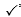 *Geographic Server Load Balancing^N/AGen2 compute servicesServer Load Balancing**SSL Offloading**Network Address Translation (NAT) Gateway*N/AService LevelService Support Coverage Hours24 hours x 7 daysRecovery Point Objective (RPO)2 hoursRecovery Time Objective (RTO)2 hoursService ActivationSelf InstallationIncident Response TimeSeverity 115 minutesSeverity 230 minutesSeverity 345 minutes1Severity 4120 minutes1Incident Restore TimeSeverity 124 hoursSeverity 272 hoursSeverity 320 daysSeverity 4N/A